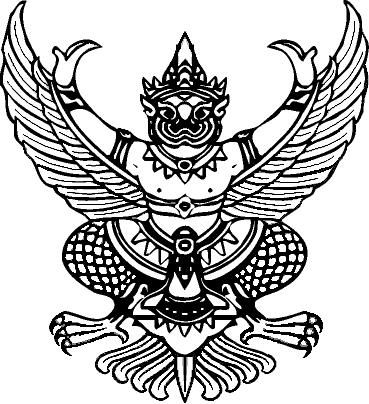 ที่  อว  69.10/....... 						         มหาวิทยาลัยแม่โจ้         63 หมู่ 4 ตำบลหนองหาร         อำเภอสันทราย จังหวัดเชียงใหม่		         ๕๐๒๙๐                                                                   ……(วัน เดือน ปี).……..  เรื่อง  ขอนำส่งข้อเสนอโครงการ .....(วิจัย/บริการวิชาการ ฯลฯ) เรื่อง .........................................เรียน  ..........(หัวหน้าหน่วยงานผู้ให้ทุน)................ สิ่งที่ส่งมาด้วย  1. รายละเอียดข้อเสนอโครงการฯ				จำนวน ๑ ฉบับ        2. แบบฟอร์มงบประมาณค่าจัดรายการฝึกอบรม	 	จำนวน 1 ฉบับ           3. กำหนดการ						จำนวน 1 ฉบับ	ตามหนังสือที่ .......................... ลงวันที่ ............................ (วรรค 1 เคาะห์)...(ระบุหน่วยงานต้นเรื่อง เช่น งานอำนวยการ สำนักงานมหาวิทยาลัย/ กลุ่มภารกิจบริหารยุทธศาสตร์ สำนักงานปลัดกระทรวงการอุดมศึกษา วิทยาศาสตร์ วิจัยและนวัตกรรม (สป.อว.)/ กองบริหารงานบริการวิชาการ สำนักวิจัยและส่งเสริมวิชาการการเกษตร )..... แจ้งเวียนประชาสัมพันธ์...(เช่น เปิดรับข้อเสนอการวิจัย/ เปิดรับข้อเสนอโครงการวิจัย/โครงการบริการวิชาการ ฯลฯ) โดยมีวัตถุประสงค์เพื่อ .....(ระบุรายละเอียดตามเอกสารหนังสือแจ้งเวียน)............. ตามความทราบแล้ว นั้นในการนี้ คณะสารสนเทศและการสื่อสาร มหาวิทยาลัยแม่โจ้/(หรือ) ศูนย์ความเป็นเลิศด้านนวัตกรรมเพื่ออุตสาหกรรมสร้างสรรค์และชุมชน คณะสารสนเทศและการสื่อสาร มหาวิทยาลัยแม่โจ้/(หรือ) หลักสูตร..................... คณะสารสนเทศและการสื่อสาร มหาวิทยาลัยแม่โจ้ โดยมี ..... (ยศตำแหน่ง ชื่อ-สกุล)....... อาจารย์ในสังกัดคณะสารสนเทศและการสื่อสาร มหาวิทยาลัยแม่โจ้ เป็นหัวหน้าโครงการฯ ใคร่ขอนำส่งข้อเสนอโครงการ .....(วิจัย/บริการวิชาการ ฯลฯ) เรื่อง ......................................... ตามสิ่งที่ส่งมาด้วยที่แนบมาพร้อมนี้ ทั้งนี้ คณะสารสนเทศและการสื่อสาร มอบหมายให้…………………………… หมายเลขโทรศัพท์ ………………………………… เป็นผู้ประสานงานจึงเรียนมาเพื่อโปรดพิจารณา    						    ขอแสดงความนับถือ                  (                                      )                                                             อธิการบดีมหาวิทยาลัยแม่โจ้หมายเหตุ :  1. ตามตัวอย่างเป็นหนังสือภายนอก ที่อธิการบดีเป็นผู้ลงนาม 2. การเสนอหนังสือราชการภายนอกที่เกี่ยวข้องในด้านวิจัยและบริการวิชาการ อาจเป็นผู้ช่วยศาสตราจารย์พาวิน มะโนชัย รองอธิการบดี เป็นผู้ลงนาม      ทั้งนี้ หากไม่ทราบ/ไม่แน่ใจ สามารถเว้นช่องว่าง โดยไม่ระบุชื่อในการลงนามได้ หรือสอบถามส่วนงานที่เกี่ยวข้องด้านนั้น ๆ 3. ในการร่างหนังสือ ผู้ร่างสามารถปรับระยะ ช่องว่าง ตัวอักษร ได้ตามความเหมาะสม 
โดยคำนึงถึงความสวยงามและรูปแบบหนังสือเป็นสำคัญ